Государственное бюджетное образовательное учреждение города Москвы средняя общеобразовательная школа с углубленным изучением английского языка №1411Дошкольное отделение №4Конструирование«Великая Отечественная война. Делаем самолетики»3 годаСоставлен воспитателем:Азимова Р.О.Москва 2015г.Тема: Великая Отечественна война. Делаем самолетикиЦель: формировать у детей чувства к своему роду, обобщить и дополнить знания детей о Великой Отечественной войне.Задачи:Коммуникация-активизировать словарь детей: Великая Отечественная война, большой и маленький;-анализировать объект, видеть цвет, основные части и детали, составлять сооружения.Познание-познакомить детей с событиями Великой Отечественной войны;-объяснить, что значит термин «Великая Отечественная».Художественно-творческая-продолжать учить детей создавать постройку из готовых геометрических форм (кирпичики, призм, пластины, кубиков);-учить строить самолет по готовому образцу (2варианта);-приучать к аккуратности при конструировании.Музыка-способствовать формированию патриотических чувств у детей, используя музыкальные произведения (слушание).Материалы и оборудование: аудиозапись песни «День Победы», «О той весне…»;презентация; настольный (мелкий) строительный материал для каждого: 2 пластины, 1 кирпичик; 3 кубика, 1 кирпичик, 1 призма.Ход занятия:(Слайд 1.Слайд 2.Звучит песня «О той весне…»)Воспитатель: 22 июля 1941 г. фашистские войска напали на нашу Родину. Началась Великая Отечественная война. Но наш народ не сдавался, а продолжал сражаться. Ровно 4 года длилась эта война и 9 мая 1945 года она закончилась победой нашего народа.(Слайд 3, 4, Звучит песня «День Победы»)Прошло уже 70 лет с той страшной поры, когда напали на нашу страну фашисты. Вспомните добрым словом своих дедов и прадедов, всех тех, кто принес нам победу. Поклонитесь героям Великой Отечественной войны. Героям великой войны с фашистами. Воспитатель: Дети, а вы знаете, почему война называется Великая Отечественная?Дети: (озвучивают свои ответы)Воспитатель: Слово «Великий» означает очень большой, громадный, огромный.«Отечественная» она называется потому, что это была справедливая война, направленная на защиту своего Отечества.(Слайд 5. Воспитатель показывает наглядный материал)Во время войны использовали много бронитехники и боеприпасов: танки, боевые машины, пушки, снаряды, ракеты, самолеты (большие и маленькие).Вот и мы сегодня будем строить самолеты, такие как у меня. (Слайд 6.воспитатель обращает внимание на игрушку самолет или показывает картинку с изображением)Но перед тем как начать строить самолет, мы поиграем в игру «Самолеты»:Руки в стороны – в полетОтправляем самолет,Правое крыло вперед,Левое крыло вперед.Раз, два, три, четыре –Полетел наш самолет(Стойка ноги врозь, руки в стороны, поворот вправо, поворот влево)(Проводится игра. После игры воспитатель объясняет как сделать большой самолет)Воспитатель: Возьму одну синюю пластину, потом на нее сверху положу другую синюю пластину – это крылья у самолета, а теперь возьму кирпичик тоже синего цвета и положу на другой конец пластины, это – хвост самолета (можно вместо кирпичика положить призму)А маленький самолет будем делать так: берем красный кубик, к нему приставляем еще один и еще один, на 1 кубик кладем красный кирпичик, это крылья; а на последний – красную призму –хвост.(Затем воспитатель предлагает мальчикам построить большие синие самолеты, а девочкам – маленькие красные. Дети проговаривают все детали. После построения самолетов проводится игра «Сапер»). (Заканчивается занятие чтением стихотворения А.Барто «Самолет»:Самолет построим сами,Понесемся над лесами.Понесемся над лесами,А потом вернемся к маме.)В заключении дети рассматривают созданные ими конструкции, а воспитатель еще раз обращает внимание на то, что они разные, потому что построены из разных деталей. В свободную деятельность можно детям предложить построить самолеты других цветов.   Используемая литература:Агния Барто «Любимые стихи» ОЛМА Медиа групп, Москва 2012гИнтернет ресурс – картинки.Л.А. Парамонова «Развивающие занятия с детьми 2-3 года».Интернет ресурс - http://antiquehistory.ru/М.М. Козлов Великая Отечественная война 1941-1945: Энциклопедия
Москва: 'Советская энциклопедия', 1985.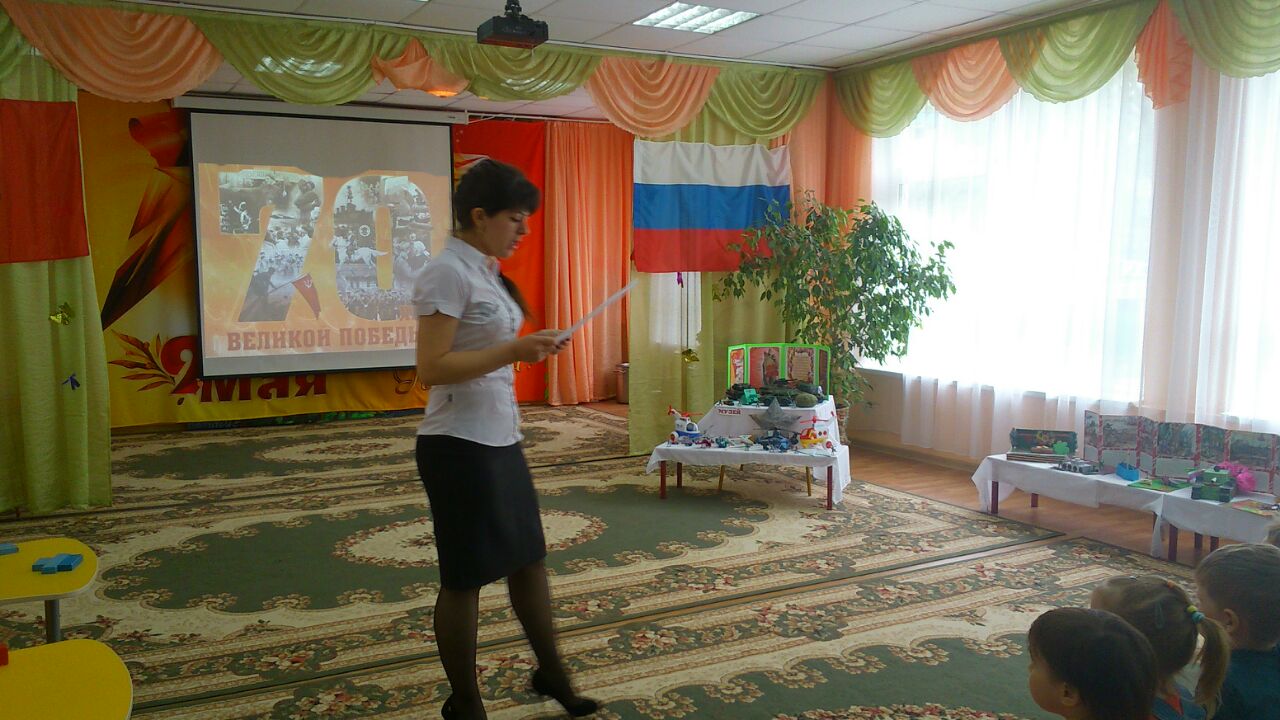 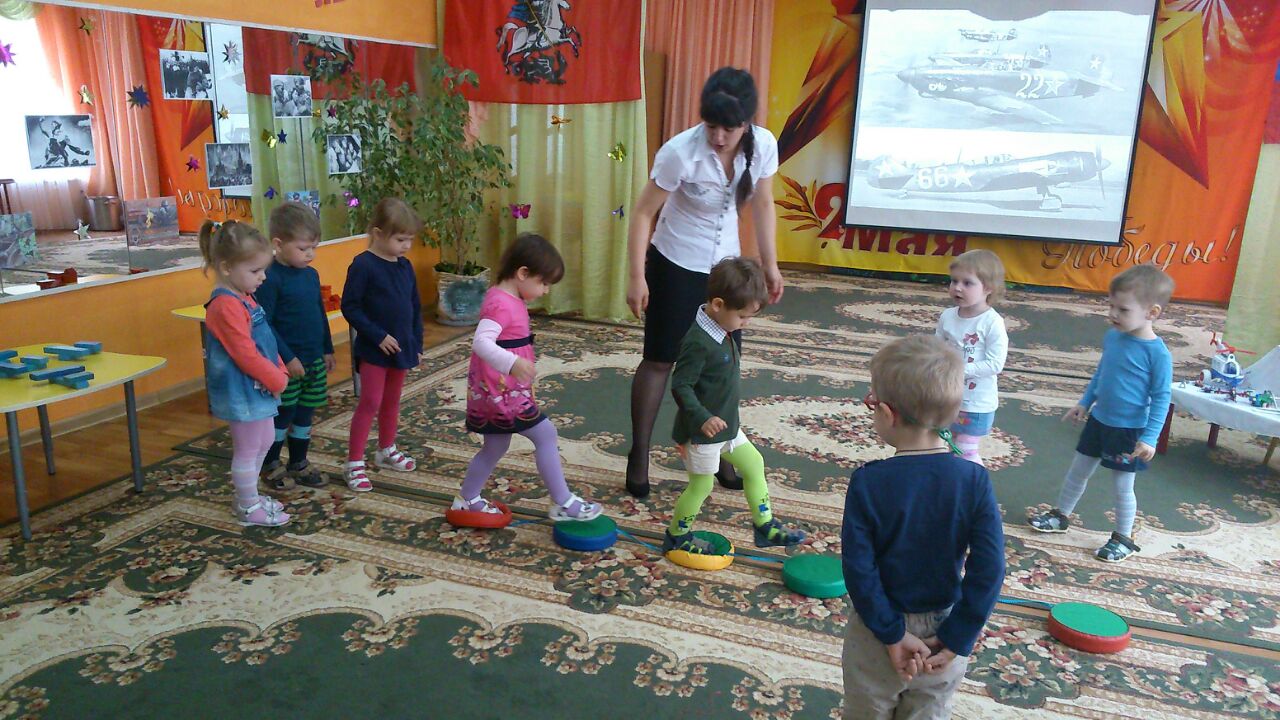 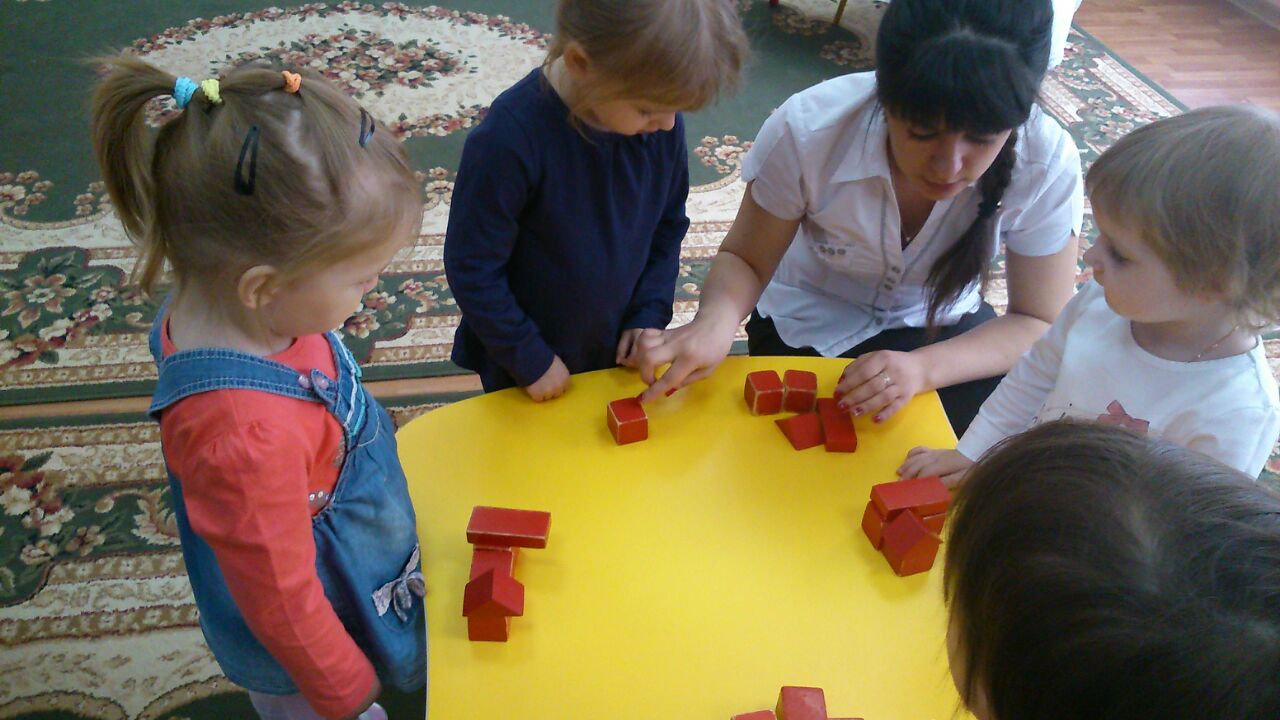 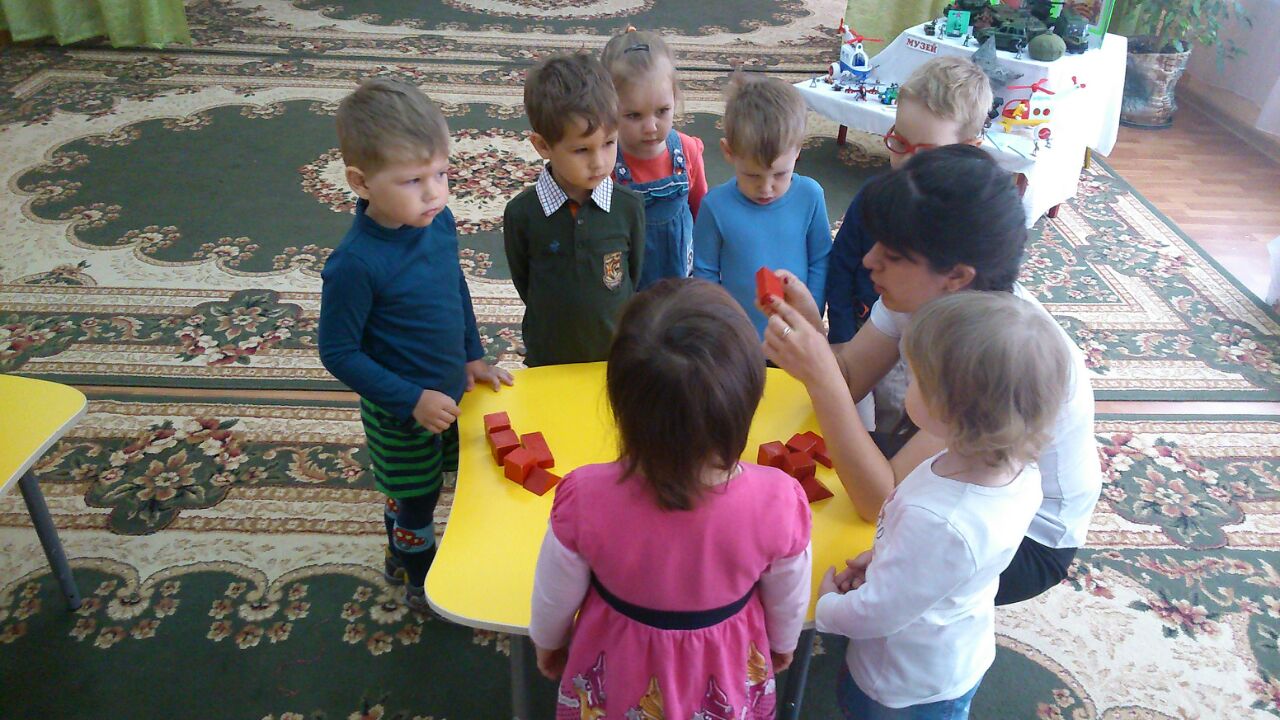 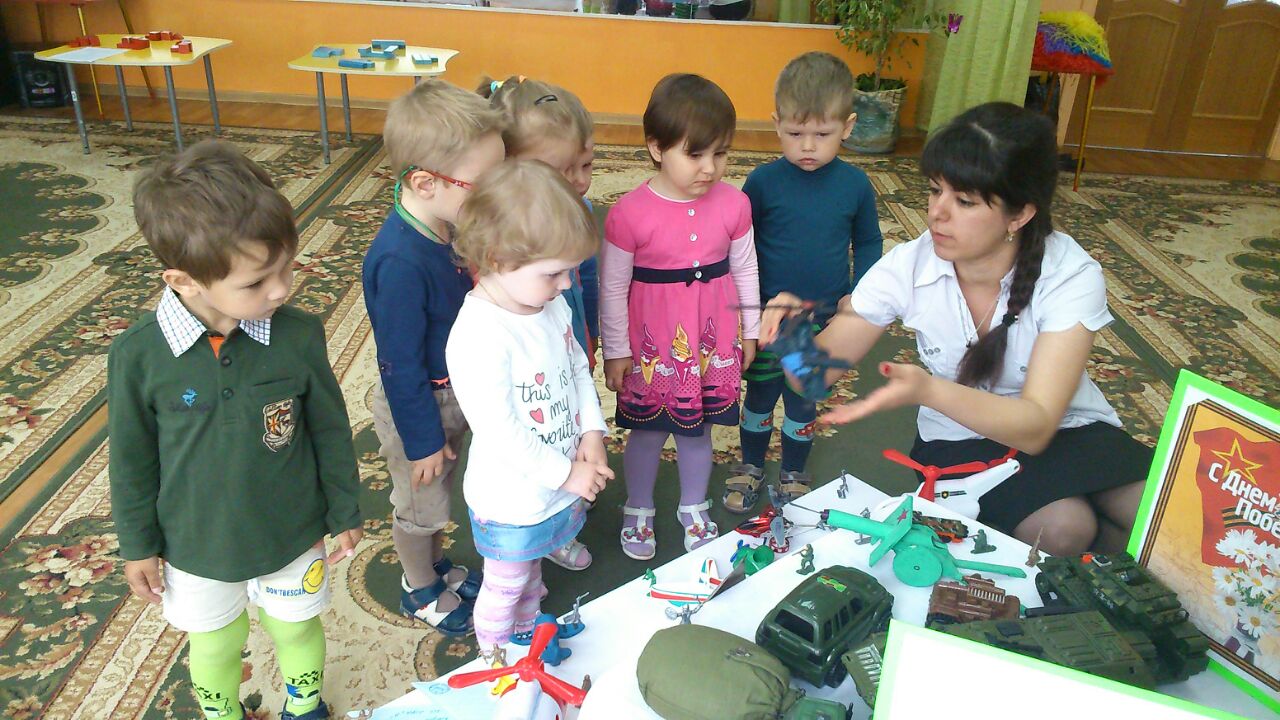 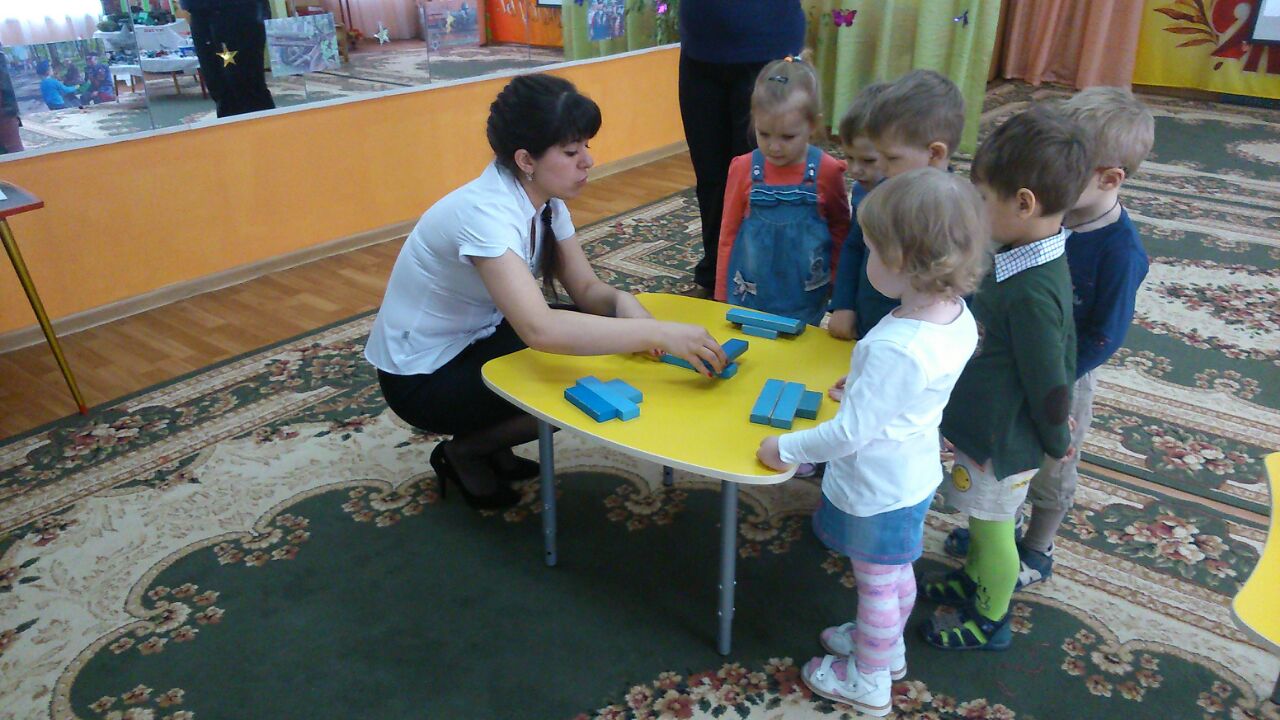 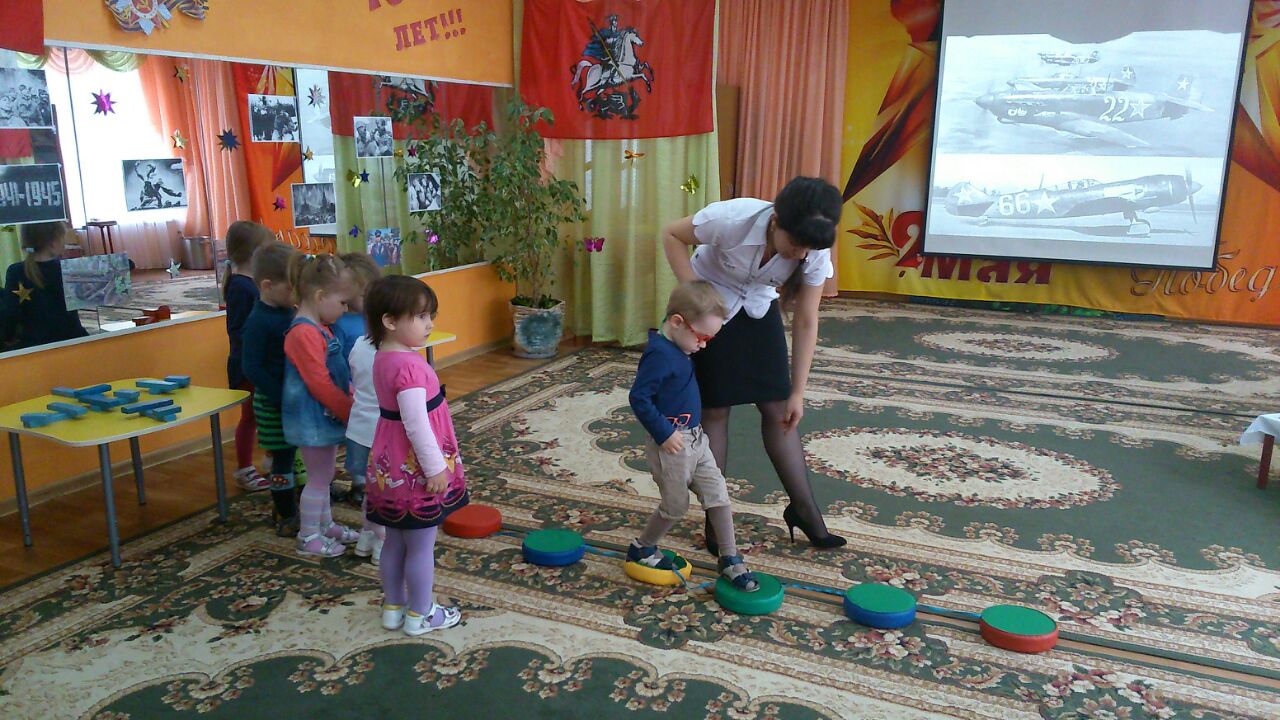 